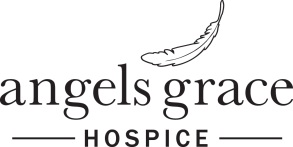           888-444-8341Patient Notification of Hospice Non-Covered Items, Services, and DrugsHospice PhilosophyI acknowledge that I have been given a full explanation and have an understanding of the purpose of hospice care. Hospice care is to relieve pain and other symptoms related to my terminal illness and related conditions and such care will not be directed toward cure. The focus of hospice care is to provide comfort and support to both me and my family/caregivers.Effects of a Medicare Hospice ElectionI understand that by electing hospice care under the Medicare Hospice Benefit, I am acknowledging that I understand the palliative rather than curative nature of hospice care, as it relates to my terminal illness and related conditions. I understand that by electing hospice care under the Medicare Hospice Benefit, I am waiving all rights to Medicare payments for services related to my terminal illness and related conditions and I understand that while this election is in force, Medicare will make payments for care related to my terminal illness and related conditions only to the designated hospice and attending physician that I have selected. I understand that services not related to my terminal illness or related conditions will continue to be eligible for coverage by Medicare;  however, I also understand that services unrelated to my terminal illness and related conditions are exceptional and unusual and hospice should cover all care related to my terminal illness and related conditions needed under the hospice election.Hospice Coverage and Right to Request “Patient Notification of Hospice Non-Covered Items, Services, and Drugs”I acknowledge that I have been provided with information about my financial responsibility for certain hospice services (drug copayment and inpatient respite care). I understand that I have the right to request at any time, in writing, the “Patient Notification of Hospice Non-Covered Items, Services, and Drugs” addendum that lists the items, services, and drugs that the hospice has determined to be unrelated to my terminal illness and related conditions that would not be covered by the hospice. I acknowledge that I have been provided information regarding the provision of Immediate Advocacy through the Beneficiary and Family-Centered Care Quality Organization (BFCC-QIO) if I disagree with any of the hospice’s determinations and I have been provided with the contact information for the BFCC-QIO that services my area.☐ I elect to receive the “Patient Notification of Hospice Non-Covered Items, Services, and Drugs”Initials_______ Date________☐ I decline to receive the “Patient Notification of Hospice Non-Covered Items, Services, and Drugs”Initials________ Date________Right to choose an attending physicianI understand that I have a right to choose my attending physician to oversee my care. My attending physician will work in collaboration with the hospice agency to provide care related to my terminal illness and related conditions.☐ I do not wish to choose an attending physician   ☐ I acknowledge that my choice for an attending physician is:Physician Full name: _______________________________________________________Office Address: ___________________________________________________________Patient Notification of Hospice Non-Covered Items, Services, and DrugsDate of Request _________________     to Angels Grace Hospice.(Hospice must furnish this addendum within 5 days if requested at the time of hospice election and within 72 hours if requested during the course of hospice care.)Patient Name _______________________________ MRN ______________________________Diagnoses Related to Terminal Illness and Related Conditions (hospice is responsible to cover all items, services, and drugs):Diagnoses Unrelated to Terminal Illness and Related Conditions:Non-covered items, services, and drugs determined by hospice as not related to my terminal illness and related conditions:Items/Services/Drugs                                                              Reason for Non-coverageNote: Angels Grace Hospice makes the decision as to whether or not conditions, items, services, and drugs are related for each beneficiary. This addendum should be shared with other healthcare providers from which you seek items, services, or drugs, unrelated to your terminal illness and related conditions to assist in making treatment decisions.Right to Immediate AdvocacyAs a Medicare beneficiary you have the right to appeal the decision of the hospice agency on items not be covering because the hospice has determined they are unrelated to the individual’s terminal illness and related conditions. You have the right to contact the Medicare Beneficiary and Family Centered Care-Quality Improvement Organization (BFCC-QIO) for immediate assistance.Visit this website to find the BFCC-QIO for your area. https://qioprogram.org/contact-zones or call 1-800-MEDICARE (1-800-633-4227). TTY users can call 1-877-486-2048.Acknowledgement of non-covered items, services, and drugs not related to my terminal illness and related conditions The purpose of this addendum is to notify beneficiary (or representative), in writing, of those conditions, items, services, and drugs Angels Grace Hospice will not be covering because the hospice has determined they are unrelated to the individuals terminal illness and related conditions. I acknowledge that I have been given a full explanation and have an understanding of the list of items, services and drugs not related to my terminal illness and related conditions not being covered by hospice. Signing this addendum (or its’s updates) is only acknowledgement of receipt of the addendum (or its updates) and not necessarily agreement with the hospice’s determinations.Signature of Beneficiary/Representative_______________________________ Date ________________☐ Beneficiary is unable to sign -Reason: ____________________________________________________Witness signature_________________________________________________ Date_________________